PRIHLÁŠKA  NA MOBILITU PRACOVNÍKOV  VŠ ( VÝUČBA/ŠKOLENIE)TRNAVSKÁ UNIVERZITA V  TRNAVEProgram Erasmus+Mobilita pracovníkov  VŠVýučba/ školenieProgram Erasmus+Mobilita pracovníkov  VŠVýučba/ školenieČíslo prihlášky:  Číslo prihlášky:  Číslo prihlášky:  A:  ŽiadateľA:  ŽiadateľPriezvisko a meno: Priezvisko a meno: Adresa účastníka:Adresa účastníka:Dátum narodenia:Dátum narodenia:Štátna príslušnosť:Štátna príslušnosť:Počet rokov praxe:Počet rokov praxe:Pracovisko:Pracovisko:Titul a funkcia žiadateľaTitul a funkcia žiadateľaTel.:Tel.:e-mail:e-mail:B:  Prijímajúca inštitúciaB:  Prijímajúca inštitúciaB:  Prijímajúca inštitúciaB:  Prijímajúca inštitúciaB:  Prijímajúca inštitúciaVysoká škola/ podnikVysoká škola/ podnikKód vysokej školy (vzor: CZ PRAHA10)Kód vysokej školy (vzor: CZ PRAHA10)AdresaAdresaKrajinaKrajinaMeno kontaktnej osobyMeno kontaktnej osobyFunkciaFunkciaTel./FaxTel./Faxe-mail:e-mail:C:  MobilitaC:  MobilitaC:  MobilitaPlánovaný  dátum mobility( vrátane cesty):Plánovaný  dátum mobility( vrátane cesty):Plánovaný  dátum mobility( vrátane cesty):z  toho  počet dní aktivityz  toho  počet dní aktivityz  toho  počet dní aktivityCelkový počet dní mobility:Celkový počet dní mobility:Celkový počet dní mobility:Jazyk výučby/školeniaJazyk výučby/školeniaJazyk výučby/školeniaDruh aktivity na prijímajúcej inštitúcii:  odborná príprava, študijná návšteva, inéDruh aktivity na prijímajúcej inštitúcii:  odborná príprava, študijná návšteva, inéDruh aktivity na prijímajúcej inštitúcii:  odborná príprava, študijná návšteva, inéJe to Vaša prvá mobilita v rámci programu Erasmus?     Áno/NieJe to Vaša prvá mobilita v rámci programu Erasmus?     Áno/NieJe to Vaša prvá mobilita v rámci programu Erasmus?     Áno/NieD:  Predpokladané výdavkyPoznámka:ERASMUS+ grant  je  definovaný ako finančný príspevok, nemusí pokrývať všetky výdavky spojené s mobilitouVýdavky musia byť pri vyúčtovaní grantu ERASMUS+  zdokladované.Grant  sa použije na  2 časti:Pobytové náklady  Cestovné nákladyPobytové náklady:  rovnaké paušálne sumy na  dni aktivity ( pre všetkých pracovníkov VŠ podľa cieľových krajín – bez dní cesty http://www.erasmusplus.sk/ako_ziskat_grant/prirucky/2019/2019_Sadzby_grantov_pre_zamestnancov_a_uciacich_sa_KA1_3.pdfCestovné náklady:  rovnaké paušálne sumy ako príspevok  k cestovným nákladom podľa vzdialenosti od cieľového miesta: Na stanovenie platného vzdialenostného pásma sa použije on line  kalkulačka vzdialenosti:  http://www.erasmusplus.sk/index.php?sw=41D:  Predpokladané výdavkyPoznámka:ERASMUS+ grant  je  definovaný ako finančný príspevok, nemusí pokrývať všetky výdavky spojené s mobilitouVýdavky musia byť pri vyúčtovaní grantu ERASMUS+  zdokladované.Grant  sa použije na  2 časti:Pobytové náklady  Cestovné nákladyPobytové náklady:  rovnaké paušálne sumy na  dni aktivity ( pre všetkých pracovníkov VŠ podľa cieľových krajín – bez dní cesty http://www.erasmusplus.sk/ako_ziskat_grant/prirucky/2019/2019_Sadzby_grantov_pre_zamestnancov_a_uciacich_sa_KA1_3.pdfCestovné náklady:  rovnaké paušálne sumy ako príspevok  k cestovným nákladom podľa vzdialenosti od cieľového miesta: Na stanovenie platného vzdialenostného pásma sa použije on line  kalkulačka vzdialenosti:  http://www.erasmusplus.sk/index.php?sw=41D:  Predpokladané výdavkyPoznámka:ERASMUS+ grant  je  definovaný ako finančný príspevok, nemusí pokrývať všetky výdavky spojené s mobilitouVýdavky musia byť pri vyúčtovaní grantu ERASMUS+  zdokladované.Grant  sa použije na  2 časti:Pobytové náklady  Cestovné nákladyPobytové náklady:  rovnaké paušálne sumy na  dni aktivity ( pre všetkých pracovníkov VŠ podľa cieľových krajín – bez dní cesty http://www.erasmusplus.sk/ako_ziskat_grant/prirucky/2019/2019_Sadzby_grantov_pre_zamestnancov_a_uciacich_sa_KA1_3.pdfCestovné náklady:  rovnaké paušálne sumy ako príspevok  k cestovným nákladom podľa vzdialenosti od cieľového miesta: Na stanovenie platného vzdialenostného pásma sa použije on line  kalkulačka vzdialenosti:  http://www.erasmusplus.sk/index.php?sw=41D:  Predpokladané výdavkyPoznámka:ERASMUS+ grant  je  definovaný ako finančný príspevok, nemusí pokrývať všetky výdavky spojené s mobilitouVýdavky musia byť pri vyúčtovaní grantu ERASMUS+  zdokladované.Grant  sa použije na  2 časti:Pobytové náklady  Cestovné nákladyPobytové náklady:  rovnaké paušálne sumy na  dni aktivity ( pre všetkých pracovníkov VŠ podľa cieľových krajín – bez dní cesty http://www.erasmusplus.sk/ako_ziskat_grant/prirucky/2019/2019_Sadzby_grantov_pre_zamestnancov_a_uciacich_sa_KA1_3.pdfCestovné náklady:  rovnaké paušálne sumy ako príspevok  k cestovným nákladom podľa vzdialenosti od cieľového miesta: Na stanovenie platného vzdialenostného pásma sa použije on line  kalkulačka vzdialenosti:  http://www.erasmusplus.sk/index.php?sw=41Iné zdroje financovania:Iné zdroje financovania:Iné zdroje financovania:Príspevok vysokej školy:Príspevok vysokej školy:Príspevok vysokej školy:Požadovaný grant ERASMUS +Požadovaný grant ERASMUS +Požadovaný grant ERASMUS +Pridelený grant :Pridelený grant :Pridelený grant :E: E: E: Uveďte všetky predchádzajúce aktivity, na ktoré ste získali zdroje Európskej únie(program, rok, typ aktivity).Uveďte všetky predchádzajúce aktivity, na ktoré ste získali zdroje Európskej únie(program, rok, typ aktivity).Podpisom potvrdzujem, že všetky informácie uvedené v prihláške sú pravdivé.K prihláške prikladám potvrdený program mobility( výučba/školenie)Podpisom potvrdzujem, že všetky informácie uvedené v prihláške sú pravdivé.K prihláške prikladám potvrdený program mobility( výučba/školenie)Podpisom potvrdzujem, že všetky informácie uvedené v prihláške sú pravdivé.K prihláške prikladám potvrdený program mobility( výučba/školenie)Dátum: Dátum: Dátum: Podpis žiadateľa:Podpis žiadateľa:Podpis fakultného ERASMUS koordinátora: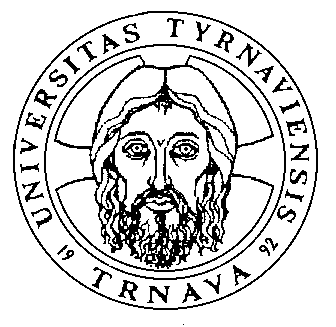 